 «Display_Name»Using Blender 2.7 for Animation - Activity 2 - Coral Using Sculpt ModeGOAL: Use Sculpt mode to make a piece of coral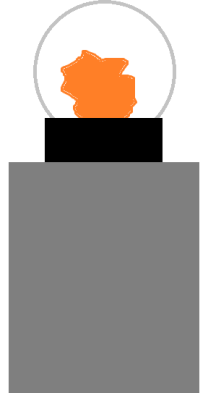 Open Blender, File, Save As, choose your home drive on the left (such as H:, or T: then click username) then Name it 3dact2spongeOn the bottom menu bar of the 3D View, change the mode to Sculpt ModeHold down the left button to push in parts of the object until you make the sphere look like a piece of coralCreate a UV SphereMove it so it is on top of the default cubeMake it smallerClick Material button, new, then under Diffuse click the white color swatch to change the color, such as pale orange-yellow for a sea sponge.Change to Sculpt ModeClick Dynotopo to expand the Dynotopo optionsClick to make sure Dynotopo button is enabled (button will turn into a Disable button when enabled)Scroll down and click the Symmetry to expand symmetry optionsTurn off all axes (so neither X Y nor Z look pushed)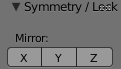 Sculpt the surface of the object so that it will be the shape you want and more faces will be added.Go back to Object Mode. On the left, click Tools, Smooth Put a glass dome around itCreate an IcosphereBefore you move it, on the bottom left turn up the Subdivisions to 3If Subdivisions setting does not appear, it is too late—delete the sphere and try again—the subdivision setting is only available when first creating objects.On the left click SmoothMake it about twice as large as the objectClick Material ButtonCheck the “Transparency” checkboxChoose “Raytrace”Change Alpha to about 0.1Increase IOR (Index of Refraction) to about 1.1 (this causes  it to bend light a little, but not too much because it is not supposed to be solid glassTo show the transparency while you are working on the project file, click the Object  button tab then under Display check the “Transparency” checkbox.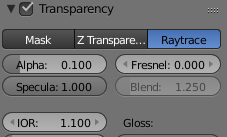 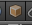 Make a pedestal:Object Mode; Create Cylinder; make slightly narrower than the IcosphereClick the Material Button, Click the color swatch (white rectangle) then turn the scale on the right to black.Create another Cylinder (gray pedestal) slightly larger than the Icosphere(see picture at very top of instructions). Smooth, Add Modifier, Edge SplitMake a floor (Object Mode, Create, Plane, then make it the same level as the bottom of the gray pedestal Make the glass have a shadow: Select the Sponge, Material button, Expand “Shadow” category, check “Receive Transparent” (also check this for your other objects to make the shadow of the glass more subtle).